What grade are you in? ___________How many years have you been participating in Blessings in a Backpack? (Please check 1 box)How much do you agree or disagree that the following statements describe how you feel since becoming a part of the Blessings in a Backpack program? The bigger the smile , the more you agree and the bigger the frown , the more you disagree.  (Please check 1 box for each statement) Since I have been a part of the program…On Friday, how do you feel when you get your bag of food from Blessings in a Backpack?(Please check the box for all the words that describe how you feel)How much do you agree or disagree that the following statements describe how you feel when you get your bag of food from Blessings in a Backpack each Friday?The bigger the smile , the more you agree and the bigger the frown , the more you disagree. (Please check 1 box for each statement) Getting my bag of food from Blessings in a Backpack each Friday…How much do you like the Blessings in a Backpack program? (Please check 1 box)How has the Blessings in a Backpack program helped you? (Please write down a few sentences) ____________________________________________________________________________________________________________________________________________________________________________________________________________________________________________________________________________________________________________________________________________________________Less than 1 year1 year2 years3 years4 years5 yearsMore than 5 years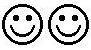 Strongly Agree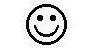 Somewhat AgreeNeither Agree Nor Disagree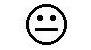 Disagree Somewhat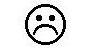 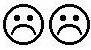 Strongly DisagreeIt is easier to learnIt is easier to focusI have less to worry aboutI am hungry less oftenMy attendance at school is betterI do not get into trouble as muchMy parents/ guardians know more about what I am doing in schoolMy family is happierThankfulExcitedEmbarrassedHappyRelievedDon’t careStrongly AgreeSomewhat AgreeNeither Agree Nor DisagreeDisagree SomewhatStrongly DisagreeMakes me feel cared forMakes me feel importantMakes me feel like I won’t be hungry this weekendMakes it so I am able to enjoy the weekendMakes me feel like I belongMakes me feel like I am helping my familyMakes me feel specialLike Very MuchLike SomewhatNeither Like Nor DislikeDislike SomewhatDislike Very Much